　　2級合格者受験番号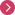 3級合格者受験番号18132324272930343539435051213172324